Parents and Carers Guide to Preventing children becoming radicalised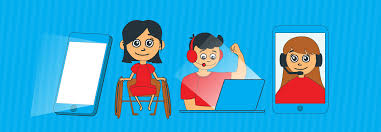 Young people are using the internet more and more these days, especially during lockdown, quite often by themselves. There is a chance that your child may meet people online or visit websites that could lead them to adopting what is considered as unsafe, with extreme views, and become brainwashed/groomed by other people’s ideas and thoughts. Extremist groups use the internet and social media to spread their ideology and recruit vulnerable young people.This information leaflet will: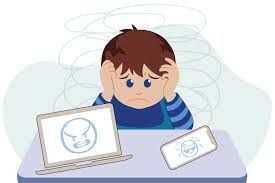 Develop your knowledge of how young people become radicalised Identify ways you can support your children to keep safe onlineIntroduce you to a framework to discuss news that is important to you and your children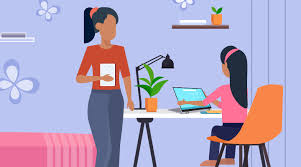 Tackling concerns and news  with your Child: A step by step guide 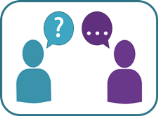 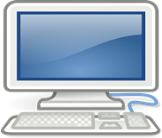 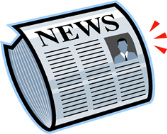 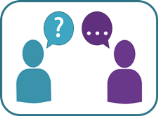 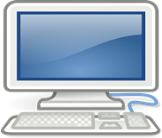 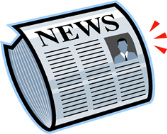 . How does this make you feel?How does this make you feel?How does this make you feel?ConfusedCuriousCalmAngryAnxiousIndifferentInterestedExcitedSomething else